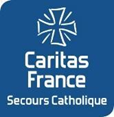 Appui expert en Agroécologie pour leProgramme Agro Ecologie Sahel Contexte : Dans un contexte de changement climatique et de crises alimentaires successives, le Secours Catholique Caritas France (SCCF) accompagne ses partenaires du Sahel dans des projets de sécurité alimentaire, de développement rural ou de prévention des risques de catastrophes naturelles depuis de nombreuses années. Le Programme régional Agro Ecologie pour le Sahel (PAES), vient s’ajouter à cet appui afin de renforcer les capacités d’intervention des partenaires et des populations à travers la formation, l’expérimentation et la mise en réseau, cela afin de permettre la transition vers l’agro écologie.La Phase pilote du PAES s’est déroulé sur la période d’Octobre 2018 à Septembre 2021, et se poursuit dans sa Phase 2 sur une durée de quatre ans dans le cadre d’une Convention Pluriannuel de Partenariat (CPP) cofinancé par l’Agence Française de Développement (AFD). Ce Programme CPP réunit 17 pays sur quatre continents et vise à la construction d’une vision partagée de la Transition Ecologique Juste.Positionnement L’appui expert en Agroécologie du PAES sera sous la responsabilité de la Chargée de programme du SCCF, et sera en étroite collaboration avec le/la Chargé.e de suivi évaluation et d’apprentissage du programme CPP ainsi que les chargés de projets et de partenariat du Pôle Afrique et Océan Indien (PAOI). Cette équipe est basée au Siège du SCCF à Paris. De par la dimension régionale du PAES, l’appui expert en Agroécologie du PAES, devra être en étroite collaboration avec les 7 partenaires du programme basés au Bénin, Burkina Faso, Mali, Mauritanie, Niger, Sénégal et Togo. Des missions sont à prévoir dans ces pays. De ce fait, la localisation du consultant dans la région du Sahel/Afrique de l’Ouest sera privilégiée.Mission :Appuie la Chargée de programme dans la bonne conduite des Activités Régionales et l’animation de la dynamique régionale.Accompagne, par un appui méthodologique, les Caritas du Sahel dans la montée en expertise sur l’agroécologie.Assure le lien avec la CPP dans le domaine de la collaboration avec les partenaires de la recherche.Recherche ActionIl/Elle appuie les Caritas pour la conception des protocoles de recherche-action/expérimentationsIl/Elle appuie les Caritas pour l’élaboration de référentiel-technico économiqueIl/Elle appuie les Caritas pour la conception d’outils et support pédagogiques AE adaptés aux producteurs peu ou non lettrésIl/Elle assure la coordination des échanges avec les partenaires de la recherche internationale de la CPPGestion des connaissances Il/Elle facilite la communication entre les partenaires à travers des outils adéquats et s’assure de leurs échanges réguliers dans une optique de partage des bonnes pratiques en agroécologieIl/Elle accompagne les échanges au sein des communautés de pratiques et d’entraideIl/Elle assure la coordination des échanges avec les partenaires en charge de la capitalisation des bonnes pratiques dans le cadre de la CPP Il/Elle centralise les productions collectives et individuelles (publications, retours d’expérience, etc) et contribue à leur diffusionMise en réseau Il/Elle complète une cartographie des acteurs présents sur chaque territoire national, mais aussi au niveau régional et international, dans le but de faire connaitre aux Caritas du Sahel des pistes de collaboration possibles Il/Elle appuie les Caritas du Sahel dans la prise de contact avec d’autres OSC et la participation aux événements qu’elles organisentAutres activités : Il/Elle appui dans l’élaboration et mise en œuvre de la stratégie de communication Il/Elle participe aux évènements collectifs du PAES et de la CPPIl/Elle apporte un appui ponctuel sur des sujets spécifiques tels que les outils de SEA, le rapportage, études, évaluations du PAESPROFIL: Domaines d’activités Qualification:Niveau Master en solidarité internationale, action humanitaire et politique de développement, conduite de projets humanitaires. Spécialisation en agronomie et/développement durable.Expérience:10 ans minimum, dont 2 ans sur un poste similaire dans la gestion de projets de développement international multi acteurs au sein d’une organisation publique ou de solidarité internationale. Expérience significative dans la recherche action, mise en réseau, gestion des connaissances dans le domaine de l’agroécologie. Compétences:Capacité de communication, d’écoute et de pédagogieTravail collaboratif, capacité d’accompagnement (distanciel/ présentiel) et d’animationEsprit d’initiative, autonomie et sens des responsabilités Capacités d’analyse, de synthèse et de rédaction 